IOSDJFSDJFFJKLSFJ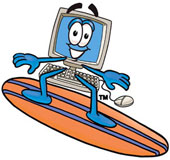 SDLMFKSFSDML%ML